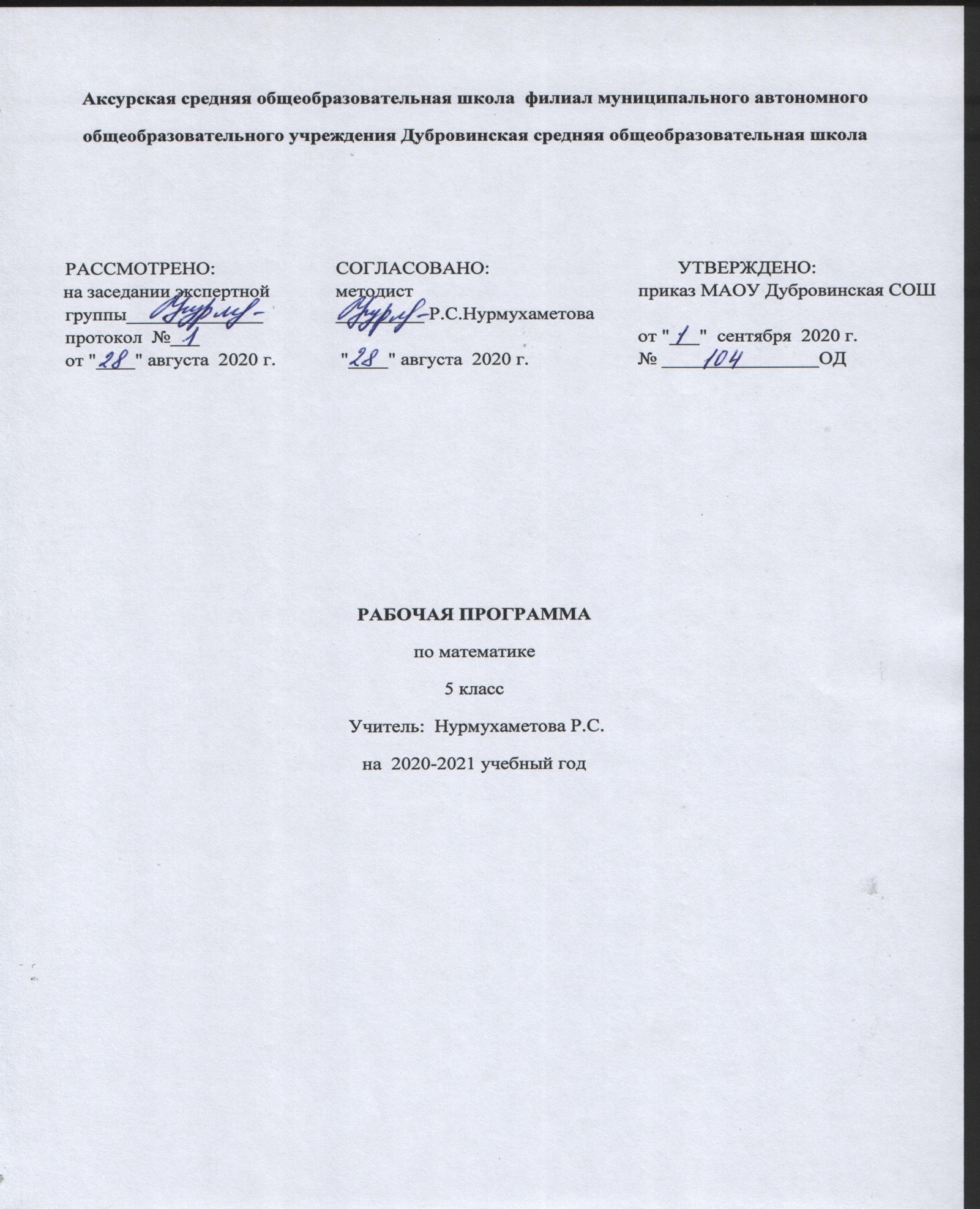                 Рабочая программа по физике составлена в соответствии с Федеральным государственным образовательным стандартом основного общего образования (Приказ Министерства образования и науки Российской Федерации «Об утверждении федерального государственного образовательного стандарта основного общего образования» от 17.12.2010 № 1897), с учетом авторской программы Н.Я.Виленкина и др. «Математика 5 класс».- Федеральный закон от 29 декабря 2012 года №273-ФЗ «Об образовании в Российской Федерации»- Учебный план  МАОУ Дубровинская СОШ - Положение о рабочей программе МАОУ Дубровинской СОШ1.Планируемые результаты   освоения учебного предмета «Математика» Изучение математики способствует формированию у учащихся личностных, метапредметных и предметных результатов обучения, соответствующих требованиям федерального государственного образовательного стандарта основного общего образования. Личностные результаты: 1. воспитание российской гражданской идентичности: патриотизма, уважения к Отечеству, осознания вклада отечественных учёных в развитие мировой науки; 2. ответственное отношение к учению, готовность и способность обучающихся к саморазвитию и самообразованию на основе мотивации к обучению и познанию; 3. осознанный выбор и построение дальнейшей индивидуальной траектории образования на базе ориентировки в мире профессий и профессиональных предпочтений с учётом устойчивых познавательных интересов, а также на основе формирования уважительного отношения к труду, развитие опыта участия в социально значимом труде; 4. умение контролировать процесс и результат учебной и математической деятельности; 5. критичность мышления, инициатива, находчивость, активность при решении математических задач. Метапредметные  результаты:1. умение самостоятельно определять цели своего обучения, ставить и формулировать для себя новые задачи в учёбе, развивать мотивы и интересы своей познавательной деятельности; 2. умение соотносить свои действия с планируемыми результатами, осуществлять контроль своей деятельности в процессе достижения результата, определять способы действий в рамках предложенных условий и требований, корректировать свои действия в соответствии с изменяющейся ситуацией; 3. умение определять понятия, создавать обобщения, устанавливать аналогии, классифицировать, самостоятельно выбирать основания и критерии для классификации; 4. умение устанавливать причинно-следственные связи, строить логическое рассуждение, умозаключение (индуктивное, дедуктивное и по аналогии) и делать выводы; 5. развитие компетентности в области использования информационно-коммуникационных технологий; 6. первоначальные представления об идеях и о методах математики как об универсальном языке науки и техники, о средстве моделирования явлений и процессов; 7. умение видеть математическую задачу в контексте проблемной ситуации в других дисциплинах, в окружающей жизни; 8. умение находить в различных источниках информацию, необходимую  десятичными дробями,  положительными и отрицательными числами;  решать текстовые задачи арифметическим способом и с помощью составления и решения уравнений;  изображать фигуры на плоскости;  использовать геометрический «язык» для описания предметов окружающего мира;  измерять длины отрезков, величины углов, вычислять площади и объёмы фигур; распознавать и изображать равные и симметричные фигуры;проводить несложные практические вычисления с процентами, использовать прикидку и оценку; выполнять необходимые измерения; использовать буквенную символику для записи общих утверждений, формул, выражений, уравнений; строить на координатной плоскости точки по заданным координатам, определять координаты точек; читать и использовать информацию, представленную в виде таблицы, диаграммы (столбчатой или круговой), в графическом виде; решать простейшие комбинаторные задачи перебором возможных вариантов. Предметные результаты изучения 1) формирование представлений о математике как о методе познания действительности, позволяющем описывать и изучать реальные процессы и явления:осознание роли математики в развитии России и мира;возможность привести примеры из отечественной и всемирной истории математических открытий и их авторов;2) развитие умений работать с учебным математическим текстом (анализировать, извлекать необходимую информацию), точно и грамотно выражать свои мысли с применением математической терминологии и символики, проводить классификации, логические обоснования, доказательства математических утверждений:решение сюжетных задач разных типов на все арифметические действия;применение способа поиска решения задачи, в котором рассуждение строится от условия к требованию или от требования к условию;составление плана решения задачи, выделение этапов ее решения, интерпретация вычислительных результатов в задаче, исследование полученного решения задачи;нахождение процента от числа, числа по проценту от него, нахождения процентного отношение двух чисел, нахождения процентного снижения или процентного повышения величины;3) развитие представлений о числе и числовых системах от натуральных до действительных чисел; овладение навыками устных, письменных, инструментальных вычислений:оперирование понятиями: натуральное число, целое число, обыкновенная дробь, десятичная дробь, смешанное число, выполнение округления чисел в соответствии с правилами;сравнение чисел;4) определение положения точки по ее координатам, координаты точки по ее положению на плоскости;5) овладение геометрическим языком; развитие умения использовать его для описания предметов окружающего мира; развитие пространственных представлений, изобразительных умений, навыков геометрических построений:оперирование понятиями: фигура, точка, отрезок, прямая, луч, ломаная, угол, многоугольник, треугольник и четырёхугольник, прямоугольник и квадрат,6) формирование систематических знаний о плоских фигурах и их свойствах7) решение простейших комбинаторных задач;8)  развитие умений применять изученные понятия, результаты, методы для решения задач практического характера и задач из смежных дисциплин с использованием при необходимости справочных материалов, компьютера, пользоваться оценкой и прикидкой при практических расчетах:распознавание верных и неверных высказываний;оценивание результатов вычислений при решении практических задач;выполнение сравнения чисел в реальных ситуациях;использование числовых выражений при решении практических задач и задач из других учебных предметов;решение практических задач с применением простейших свойств фигур;выполнение простейших построений и измерений на местности, необходимых в реальной жизни;2.Содержание учебного предмета «Математика».АрифметикаНатуральные числа. Десятичная система счисления. Римская нумерация. Арифметические действия над натуральными числами. Степень с натуральным показателем. Деление с остатком.Дроби. Обыкновенная дробь. Сравнение дробей. Арифметические действия с обыкновенными дробями. Десятичная дробь. Сравнение десятичных дробей. Арифметические действия с десятичными дробями. Представление десятичной дроби в виде обыкновенной дроби и обыкновенной в виде десятичной.Числовые выражения, порядок действий в них, использование скобок. Законы арифметических действий: переместительный, сочетательный, распределительный.Этапы развития представления о числе.Текстовые задачи. Решение текстовых задач арифметическим способом.Измерения, приближения, оценки. Единицы измерения длины, площади, объема, массы, времени, скорости. Размеры объектов окружающего мира (от элементарных частиц до Вселенной), длительность процессов в окружающем мире.Представление зависимости между величинами в виде формул.Проценты. Нахождение процента от величины, величины по ее проценту.Округление чисел. Прикидка и оценка результатов вычислений. Выделение множителя - степени десяти в записи числа.ГеометрияНачальные понятия  геометрии. Возникновение геометрии из практики.Геометрические фигуры и тела. Точка, прямая и плоскость. Расстояние. Отрезок, луч. Ломаная. Угол. Прямой угол. Острые и тупые углы. Наглядные представления о пространственных телах: кубе, параллелепипеде, шаре.  Треугольник. Прямоугольные, остроугольные и тупоугольные треугольники. Высота, медиана, биссектриса, средняя линия треугольника. Понятие о площади плоских фигур. Площадь прямоугольника. Площадь квадрата. Объем тела. Формулы объема прямоугольного параллелепипеда.3.Тематическое планирование с указанием количества часов,отводимых на освоение каждой темы.Приложение 1.Тематическое планирование№РазделКоличество часов1Повторение72Глава 1. Натуральные числа -74ч.Натуральные числа и шкалы 183Сложение и вычитание натуральных чисел (19 ч)194Умножение и деление натуральных чисел (21 ч)215Площади и объемы (16 ч)166Глава 2. Дробные числа – 79 ч.Обыкновенные дроби (26 ч)267Десятичные дроби. Сложение и вычитание десятичных дробей (13 ч)138Умножение и деление десятичных дробей (25 ч)259Инструменты для вычислений и измерений (15 ч)1510Повторение и решение задач (10ч)10Всего68№ п\пНаименование разделов и темКоличество часовПовторение (7ч)1Повторение. Геометрические фигуры и их свойства.12Повторение. Буквенные выражения и уравнения13Повторение. Числовые выражения14Повторение. Действия с величинами15-6Повторение. Решение задач27Входная контрольная работа1Глава 1. Натуральные числа – 74ч.Натуральные числа и шкалы (18 ч)8-9Обозначение натуральных чисел 210Решение упражнений по теме «Обозначение натуральных чисел»111-12Отрезок, длина отрезка 213-14Треугольник 215-16Плоскость, прямая, луч 217Решение упражнений по теме «Плоскость, прямая, луч» 118-19Шкалы и координаты 220Решение упражнений по теме «Шкалы и координаты»121-22Меньше или больше 223-24Решение упражнений по теме «Меньше или больше» 225Контрольная работа №1 по теме «Натуральные числа и шкалы»1Сложение и вычитание натуральных чисел (19 ч)26Сложение натуральных чисел 127-28Свойства сложения натуральных чисел 229-30Вычитание 231-32Решение упражнений по теме «Вычитание» 233Контрольная работа  №2   по теме «Сложениеи вычитание натуральных чисел» 134-35Числовые и буквенные выражения 236Решение упражнений по теме «Числовые и буквенные выражения» 137-38Буквенная запись свойств сложения и вычитания239Решение упражнений по теме «Буквенная запись свойств сложения и вычитания» 140-41Уравнения242-43Решение задач при помощи уравнений 244Контрольная работа по теме  №3 «Числовые  и  буквенныевыражения» 1Умножение и деление натуральных чисел (21 ч)45-46Умножение натуральных чисел и его свойства247-48Решение упражнений по теме «Умножение натуральных чисел и его свойства»249-50Деление251Решение упражнений по теме «Деление»152-53Деление с остатком 254Решение упражнений по теме «Деление     с  остатком»155Контрольная работа  № 4 по теме «Умножениеи деление натуральных чисел» 156-57Упрощение выражений 258Решение упражнений по теме «Упрощение выражений»159-60Порядок выполнения действий 261Решение упражнений по теме «Порядок выполнения действий» 162-63Квадрат и куб числа 264Решение упражнений по теме «Квадрат и куб числа» 165Контрольная работа № 5 по теме «Упрощение выражений»1Площади и объемы (16 ч)66-67Формулы268-69Площадь. Формула площади прямоугольника.270Решение упражнений по теме «Площадь. Формула площади прямоугольника» 171-72Единицы измерения площадей 273Решение упражнений по теме «Единицы измерения площадей» 174-75Прямоугольный параллелепипед 276Решение упражнений по теме «Прямоугольный параллелепипед» 177-78Объёмы. Объём прямоугольного параллелепипеда279Решение упражнений по теме «Объёмы. Объём прямоугольного параллелепипеда» 180Контрольная работа  №6 по теме «Площадии объемы» 181Работа над ошибками.1Глава 2. Дробные числа – 79 ч.Обыкновенные дроби (26 ч)82-83Окружностьи круг 284Решение упражнений по теме «Окружностьи круг»185-86Доли. Обыкновенные дроби 287Решение упражнений по теме «Доли. Обыкновенные дроби» 188-89Сравнение дробей 290Решение упражнений по теме «Сравнение дробей»191-92Правильные и неправильные дроби293Решение упражнений по теме «Правильныеи неправильные дроби». 194Контрольная работа №7 по теме «Обыкновенные дроби»195-96Сложение и вычитание дробей с одинаковыми знаменателями 297Решение упражнений по теме «Сложениеи вычитание дробей с одинаковыми знамен.»198-99Деление и дроби 2100Решение упражнений по теме «Делениеи дроби»1101-102Смешанные числа2103Решение упражнений по теме «Смешанные числа» 1104-105Сложениеи вычитание смешанных чисел 2106Решение упражнений по теме «Сложениеи вычитание смешанныхчисел»Действия с обыкновенными дробямиИнтегрированный урок:«Сказки Пушкина», русский язык, 5 класс1107Контрольная работа  №8по теме «Сложениеи вычитание дробей с одинаковыми знаменателями» 1Десятичные дроби. Сложение и вычитание десятичных дробей (13 ч)108-109Десятичная запись дробных чисел 2110Решение упражнений по теме «Десятичная запись дробных чисел»1111-112Сравнение десятичных дробей 2113Решение упражнений по теме «Сравнение десятичных дробей» 1114-115Сложениеи вычитание десятичных дробей 2116Решение упражнений по теме «Сложение и вычитание десятичных дробей» 1117-118Приближенное значение чисел. Округление чисел 2119Решение упражнений по теме «Приближенное значение чисел. Округление чисел» 1120Контрольная работа  №9 по теме «Десятичные дроби. Сложение и вычитание десятичных дробей» 1Умножение и деление десятичных дробей (25 ч)121-122Работа над ошибками. Умножение десятичных дробей на натуральные числа2123-124Решение упражнений по теме «Умножение десятичных дробей на натуральные числа» 2125-126-127Деление десятичных дробей на натуральные числа 3128-129Решение упражнений по теме «Деление десятичных дробей на натуральные числа»2130Контр.р. №10 по теме «Умножениеи деление десятич. дробей на натур.число»1131,132,133Работа над ошибками. Умножение десятичных дробей .3134-135Решение упражнений по теме «Умножение десятичных дробей» 2136,137,138Деление на десятичную дробь 3139-140Решение упражнений по теме «Деление на десятичную дробь» 2141-142Среднее арифметическое 2143-144Решение упражнений по теме «Среднее арифметическое» 2145Контрольная работа №11 по теме «Умножениеи деление десятичных дробей» 1Инструменты для вычислений и измерений (15 ч)146-147Работа над ошибками. Микрокалькулятор .2148-149Проценты2150Решение упражнений по теме «Проценты» 1151Контрольная работа  №12по теме «Проценты»1152-153Работа над ошибками  Угол. Прямойи развернутый угол. Чертежный треугольник 2154-155Измерение углов. Транспортир 2156Решение упражнений по теме «Измерение углов. Транспортир» 1157-158Круговые диаграммы2159Решение упражнений по теме «Круговые диаграммы»1160Контрольная работа №13по теме «Инструменты для вычислений и измерений» 1Повторение и решение задач (10ч)161Работа над ошибками. Натуральные числа и шкалы1162Сложениеи вычитание натуральных чисел 1163Умножениеи деление натуральных чисел 1164Площадии объемы1165Обыкновенные дроби 1166Сложениеи вычитание десятичных дробей 1167Умножениеи деление десятичных дробей 1168Инструменты для вычислений и измерений 1169Итоговая контрольная работа №141170Анализ контрольной работы 1Итого:170